ЭТО СЧАСТЬЕ-ПУТЬ ДОМОЙ!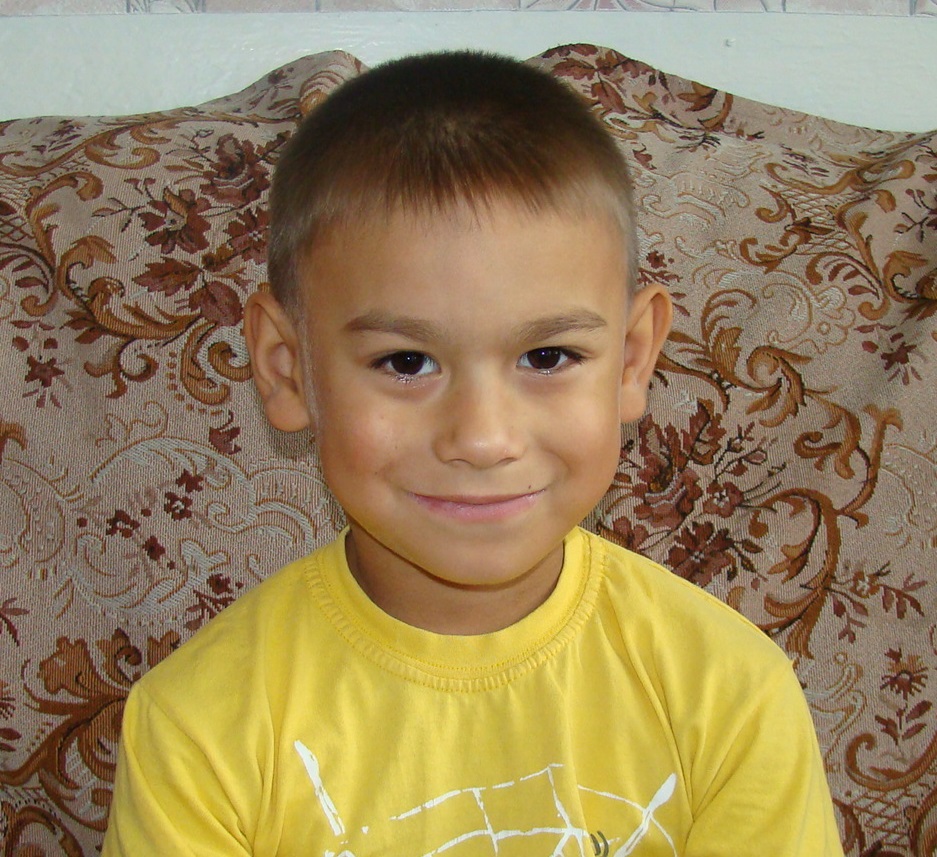 Андрей  родился в 2010 году, у мальчика  тёмно-русый цвет волос, карие глаза. Подвижный,  активный, жизнерадостный ребёнок. Нравится заниматься конструированием.  Имеет старшего брата. По вопросам приема ребенка  в семью необходимо обращаться отдел опеки и попечительства администрации муниципального района«Карымский район» по адресу: пгт.Карымское, ул. Верхняя, д.35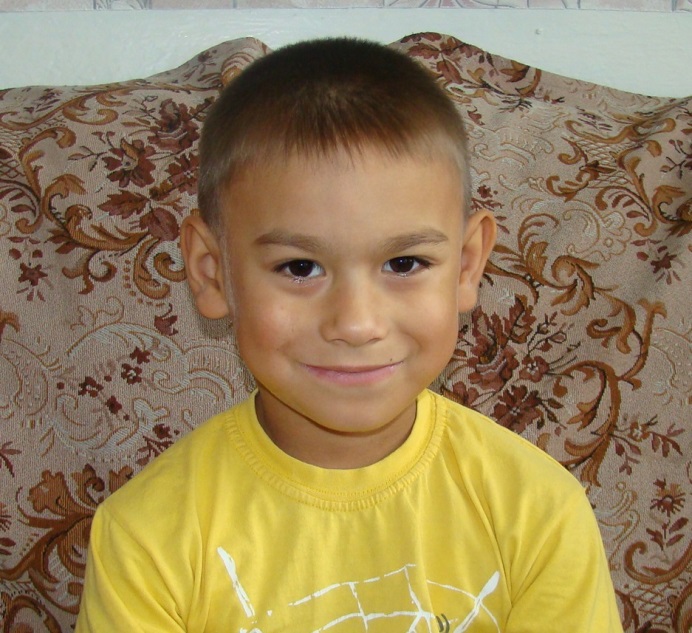 